Publicado en Barcelona el 10/05/2022 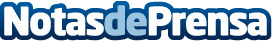 DESS Dental lanza su nuevo catálogo 2022 de aditamentos y soluciones protésicasDESS Dental Smart Solutions ofrece una de las mayores gamas de aditamentos y soluciones protésicas mundialmente. En abril de 2022 presentó su nuevo Catálogo 2022/2 y una nueva Guía de Referencias 2022, en las que los profesionales encontrarán nuevos productos y referencias. Sus soluciones innovadoras facilitan el flujo de trabajo de los odontólogos y protésicos dentalesDatos de contacto:Miriam Roselló+34 937 198 995Nota de prensa publicada en: https://www.notasdeprensa.es/dess-dental-lanza-su-nuevo-catalogo-2022-de Categorias: Internacional Nacional Medicina Odontología Servicios médicos http://www.notasdeprensa.es